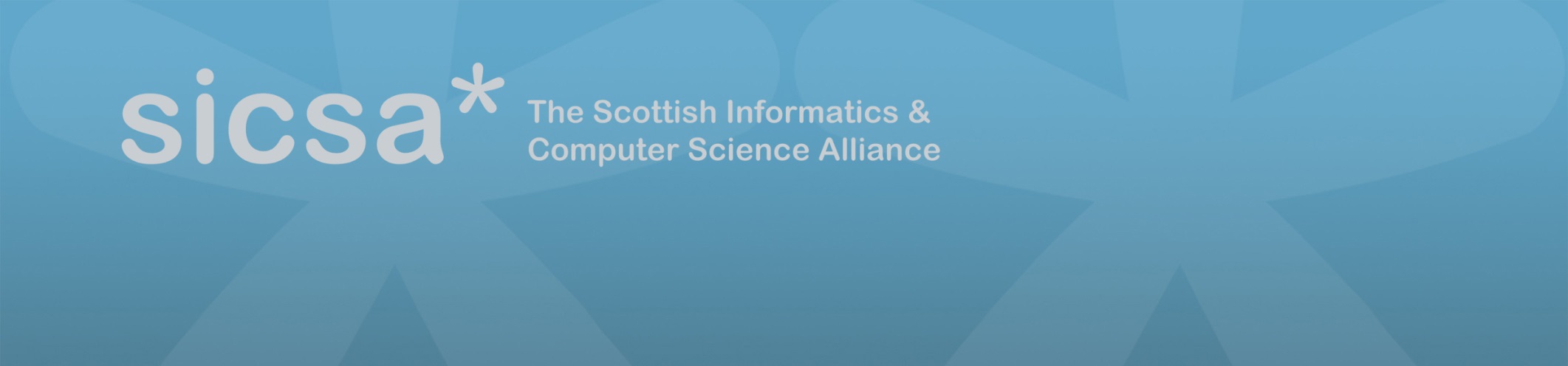 Thank you for considering joining the 2016 SICSA Conference organising committee.  Being part of the SICSA Conference Organising Committee can be an immensely rewarding experience – you will have the opportunity to work closely with PhD students and academics from around Scotland, gain experience of all aspects of organising a high profile academic event and contribute to the success of a conference that is becoming more popular year upon year.    Please note that as a conference volunteer, you will be required to travel throughout Scotland to attend committee meetings (though your travel expenses will be covered by SICSA) and dedicate considerable time and effort towards the organisation of the 2016 conference in the months leading up to the event.  You will obviously also be required to attend and work at the conference itself in June 2016.  Please only consider joining the committee if you are able to commit to the above.    If you wish to apply to join the conference committee please complete this form and submit it by email to admin@sicsa.ac.uk by Friday 7th August 2015.  Once we have received your application, it will be considered by the SICSA Executive team and you will receive confirmation of the outcome by the end of August at the very latest.